Број: 01-5217/1-19Датум: 13.08.2019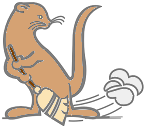 КОНКУРСНА  ДОКУМЕНТАЦИЈА ЗА ЈАВНУ НАБАВКУКАНЦЕЛАРИЈСКОГ МАТЕРИЈАЛА (ЈН бр. 1.1.8/2019)	         Рок за достављање понуда: 22.08.2019. до 13,00 ч.                  Јавно отварање понуда : 22.08.2019.  са почетком у у 13,30 ч. у Ваљеву, август 2019. годинеНа основу Правилника о обавезним елементима конкурсне документације у поступку јавне набавке мале вредности (,,Сл.гласник РС“, број 29/2013, 104/2013 и 68/2015), у даљем тексту: Закон) конкурсна документација садржи:1. ПОЗИВ ЗА ПОДНОШЕЊЕ ПОНУДА1.1. ПОДАЦИ О НАРУЧИОЦУ1.2. ВРСТА ПОСТУПКА	Јавна набавка добара спроводи се у поступку јавне набавке мале вредности у складу са Законом о јавним набавкама (,,Сл.гласник РС“, број 124/12; 14/2015 и 68/2015), Подзаконским актима и Одлуком о покретању поступка бр. 01-5215/1-19 од 13.08.2019. године.1.3. ПРЕДМЕТ ЈАВНЕ НАБАВКЕ	Предмет јавне набавке је  канцеларијски материјал, обликован по партијама. Партија 1 – Канцеларијски материјалПартија 2  – Тонери - кетриџи Партија 3 – Копир папирНазив и ознака из општег речника набавке: 30192000 – канцеларијски материјал	1.4. КРИТЕРИЈУМ ЗА ДОДЕЛУ УГОВОРАКритеријум за доделу уговора је најнижа понуђена цена. У случају да две или више понуда имају исту најнижу понуђену цену, наручилац ће позвати понуђаче чије су понуде са истом најнижом понуђеном ценом и најповољнију понуду изабрати жребом. Поступак избора најповољније понуде путем жреба ће се обавити на следећи начин: Наручилац ће упутити позив понуђачима чије су понуде са истом најнижом понуђеном ценом да присуствују поступку жребања; Поступак жребања водиће комисија и биће обављен у просторијама наручиоца; Комисија ће водити записник о поступку жребања; Комисија ће припремити посуду и куглице у којима ће бити папирићи са називима понуђача чије су понуде са истом најнижом понуђеном ценом; Жребање ће бити обављено тако што ће комисија извршити извлачење једне куглице, извадити папирић из исте и прочитати назив понуђача којем ће наручилац доделити уговор. 1.5. НАЧИН ПРЕУЗИМАЊА КОНКУРСНЕ ДОКУМЕНТАЦИЈЕСва заинтересована лица кокнкурсну документацију могу лично преузети на адреси наручиоца: ЈКП „Видрак“ Ваљево, улица Војводе Мишића бр. 50, 14000 Ваљево, I спрат, уз овлашћење за преузимање конкурсне документације.Кокнкурсна документација се може преузети и на интернет адреси наручиоца и Порталу јавних набавки.1.6. НАЧИН ПОДНОШЕЊА ПОНУДЕ И РОК ЗА ПОДНОШЕЊЕ ПОНУДЕПонуда се подноси у складу са конкурсном документацијом и техничком спецификациом наручиоца који је саставни део конкурсне документације. Понуђач понуду подноси лично или непосредно путем поште у затвореној коверти. На предњу страну коверте понуђач лепи попуњен „Помоћни образац“ (ПО1) који уписује податке о свом тачном називу, адреси, броју телефона, e-mail адреси и имену и презимену овлашћеног лица за контакт.Понуђач може да поднесе понуду за једну или више партија.Понуђач који је самостално поднео понуду не може истовремено да учествује у заједничкој понуди или као подизвођач, нити исто лице може учествовати у више заједничких понуда.Рок за достављање понуда је 22.08.2019. године до 13,00 часова.Понуда се сматра благовременом уколико је примљена у писарницу наручиоца последњег дана рока до 13,00 часова, на адресу ЈКП „Видрак“ Ваљево, улица Војводе Мишића бр. 50, 14000 Ваљево, I спрат.  Понуђач може пре истека рока за подношење понуда да допуни, измени или опозове своју понуду писаним обавештењем, са назнаком: „Допуна понуде“, „Измена понуде“ или „Опозив понуде“ за јавну набавку- канцеларијски материјал, ЈН бр. 1.1.8/2019, Понуђач је дужан да јасно назначи која документа накнадно доставља, односно који део понуде мења. По истеку рока за подношење понуда понуђач не може да допуњује мења или опозове своју понуду.1.7. МЕСТО, ВРЕМЕ И НАЧИН ОТВАРАЊА ПОНУДАПоступак јавног  отварања понуда обавиће се 22.08.2019. године, последњeг дана рока за достављање понуда са почетком у  13,30 часова  на адреси: ЈКП „Видрак“ Ваљево, улица Војводе Мишића бр. 50, 14000 Ваљево, I спрат.Благовремено приспеле понуде комисија ће отварати по редоследу приспећа.О поступку отварања понуда комисија наручиоца води записник који потписују чланови комисије и присутни представници понуђача који преузимају примерак записника.Понуђачу који је поднео понуду, а није присуствовао поступку отварања понуда, копија записника се доставља у року од три дана од дана отварања понуда.1.8. УСЛОВИ ПОД КОЈИМА ПРЕДСТАВНИЦИ ПОНУЂАЧА МОГУУЧЕСТВОВАТИ У ПОСТУПКУ ОТВАРАЊА ПОНУДАПре почетка поступка јавног отварања понуда, представници понуђача који ће присуствовати поступку отварања понуда, дужни су да комисији наручиоца предају писано пуномоћје, којим ће доказати овлашћење за учешће у поступку јавног отварања понуда.1.9. РОК ЗА ДОНОШЕЊЕ ОДЛУКЕ Рок за доношење Одлуке о додели уговора је 8 дана од дана јавног отварања понуда.1.10. ЛИЦЕ ЗА КОНТАКТКонтакт особа: службеник за јавне набавкеЕлектронска пошта за додатна објашњења: nabavkavidrak@gmail.com 2. УПУТСТВО ПОНУЂАЧИМА КАКО ДА САЧИНЕ ПОНУДУ2.1. ПОДАЦИ О ЈЕЗИКУ У ПОСТУПКУ ЈАВНЕ НАБАВКЕПонуда и остала документација која се односи на понуду мора бити састављена на српском језику.Поступак отварања понуда води се на српском језику.2.2.  ПОДАЦИ О ОБАВЕЗНОЈ САДРЖИНИ ПОНУДЕ Обавезну садржину понуде чине сви докази (прилози) тражени конкурсном документацијом, као и попуњени, потписани сви обрасци из конкункурсне документације, и то:О Б Р А С Ц И:2.3. ПОСЕБНИ ЗАХТЕВИ У ПОГЛЕДУ НАЧИНА САЧИЊАВАЊА ПОНУДЕ И ПОПУЊАВАЊА ОБРАЗАЦАПонуда мора бити састављена тако да понуђач све захтеване податке упише у обрасце који су саставни део конкурсне документације. Понуда мора бити јасна, недвосмислена, читко откуцана или попуњена штампаним словима оверена  потписом овлашћене особе, употреба печата није обавезна.(„ Службени гласник РС“, број 41/2019) Није дозвољено попуњавање графитном оловком, пенкалом, фломастером или црвеном оловком, свако бељење или подебљавање бројева мора се парафирати од стране понуђача.          Није дозвољено попуњавање графитном оловком, пенкалом, фломастером или црвеном оловком, свако бељење или подебљавање бројева мора се парафирати од стране понуђача.         Пожељно је да буде тако спакована и нумерисана да се поједини листови не могу накнадно уметати.На сваком обрасцу конкурсне документације је наведено ко је дужан да образац потпише и то:- Уколико понуду подноси понуђач који наступа самостално, сваки образац мора бити потписан од стране овлашћеног лица понуђача;- Уколико понуду подноси понуђач који наступа са подизвођачем, сваки образац мора бити потписан од стране овлашћеног лица понуђача;- Уколико понуду подноси група понуђача, сваки образац мора бити потписан од стране овлашћеног члана групе понуђача - носиоца посла.2.4. ПОНУДА СА ВАРИЈАНТАМАПонуда са варијантама није дозвољена.2.5. ИЗМЕНЕ, ДОПУНЕ И ОПОЗИВ ПОНУДЕ Понуђач може да измени, допуни или опозове понуду писаним обавештењем пре истека рока за подношење понуда. Свако обавештење о изменама, допунама или опозиву понуде се подноси у засебној затвореној коверти, на исти начин на који се доставља понуда, са назнаком “Измена понуде”, “Допуна понуде” или “Опозив понуде” за ЈАВНУ НАБАВКУ – канцеларијски материјал, ЈН бр. 1.1.8/2019, (НЕ ОТВАРАТИ).Понуђач је дужан да на полеђини коверте назначи назив, адресу, телефон и контакт особу.	Измена допуна или опозив понуде се доставља путем поште или лично сваког радног дана  од 08,00 до 14,00 часова, на адресу наручиоца.Понуђач је дужан да јасно назначи која документа накнадно доставља, односно који део понуде мења. По истеку рока за подношење понуда понуђач не може да допуњује мења или опозове своју понуду.Уколико се измена понуде односи на понуђену цену, цена мора бити изражена у динарском износу, а не у процентима. Начин обрачуна цене у случају  измене  понуде кроз измену цене, вршиће се корекцијом понуђене основне цене по појединачним позицијама или јединичним ценама, на начин линеарне корекције у зависности од коначне  укупне цене након извршене измене понуде.2.6. САМОСТАЛНО ПОДНОШЕЊЕ ПОНУДЕ Понуђач који је самостално поднео понуду, не може истовремено да учествује у заједничкој понуди или као подизвођач, нити у више заједничких понуда.2.7. ПОНУДА СА ПОДИЗВОЂАЧЕМ Понуђач је дужан да у понуди наведе да ли ће извршење набавке делимично поверити подизвођачу и да наведе његов назив. Уколико понуђач намерава да извршење набавке делимично повери подизвођачу, обавезан је да наведе у својој понуди проценат укупне вредности набавке који ће поверити подизвођачу а који не може бити већи од 50 %  и део предмета набавке који ће извршити преко подизвођача. Понуђач је дужан да наручиоцу, на његов захтев, омогући приступ код подизвођача ради утврђивања испуњености услова.Понуђач је дужан да за подизвођаче достави доказе о испуњености обавезних услова из члана 75. став 1. тач 1) до 4) Закона о јавним набавкама.Понуђач, односно добављач у потпуности одговара наручиоцу за извршење обавеза из поступка јавне набавке, односно за извршење уговорних обавеза, без обзира на број подизвођача.2.8. ЗАЈЕДНИЧКА ПОНУДА Сваки понуђач из групе понуђача мора да испуни обавезне услове из члана 75. став 1. тач. 1) до 4) Закона о јавним набавкама. Услов из члана 75. став 1. тачка 5) истог закона дужан је да испуни понуђач из групе понуђача којем је поверено извршење дела набавке за који је непоходна испуњеност тог услова.Саставни део заједничке понуде је споразум којим се понуђачи из групе међусобно и према наручиоцу обавезују на извршење јавне набавке, а који обавезно садржи: 1) податке о члану групе који ће бити носилац посла, односно који ће поднети понуду и који ће заступати групу понуђача пред наручиоцем и 2) опис послова сваког од понуђача из групе понуђача у извршењу уговора.Понуђачи који поднесу заједничку понуду одговарају неограничено солидарно према наручиоцу.2.9. РОК ИСПОРУКЕ Испорука ће се вршити сукцесивно, по позиву наручиоца a најдуже 48 сати.2.10. РОК  ПЛАЋАЊА Плаћање ће се вршити у року од 30 (тридесет) дана, од дана пријема уредно испостављеног рачуна.2.11. КВАЛИТЕТ	Испоручилац гарантује квалитет испоручене робе одређен прописима о квалитету, односно важећим домаћим или међународним стандардима за ту врсту робе. Роба која се испоручује мора бити фабрички нова,  у оригиналном паковању произвођача на коме је јасно назначен тип, врста и количина робе.2.12. КВАНТИТАТИВНИ И КВАЛИТАТИВНИ ПРИЈЕМ Квантитативни и квалитативни пријем испоручених добара вршиће се у просторијама наручиоца. У случају да количина и квалитет не одговарју понуђеним, наручилац има право да одмах уложи рекламацију испоручиоцу. Испоручилац мора најкасније у року од 2 дана поступити по рекламацији.2.13. ВАЛУТА И ЦЕНА Цена мора бити изражена у динарима са и без пореза на додату вредност и иста је фиксна до извршења уговора.Цену је потребно изразити нумерички и текстуално, при чему текстуално изражена цена има предност у случају несагласности.Цена треба да буде изражена тако да обухвати све трошкове које понуђач има у реализацији предметне јавне набавке.У случају понуђене неуобичајено ниске цене, наручилац ће поступити у складу са одредбама члана 92. Закона о јавним набавкама.2.14. ПОВЕРЉИВИ ПОДАЦИ Наручилац је дужан да:1)	чува као поверљиве све податке о понуђачима садржане у понуди које је као такве, у складу са законом, понуђач означио у понуди; 2)	одбије давање информације која би значила повреду поверљивости података добијених у понуди;3)	чува као пословну тајну имена заинтересованих лица, понуђача и подносилаца пријава, као и податке о поднетим понудама, односно пријавама, до отварања понуда, односно пријава. Неће се сматрати поверљивим докази о испуњености обавезних услова, цена и други подаци из понуде који су од значаја за примену елемената критеријума и рангирање понуде. 2.15. ДОДАТНЕ ИНФОРМАЦИЈЕ И ПОЈАШЊЕЊА Понуђач може, у писаном облику, тражити од наручиоца додатне информације или појашњења у вези са припремањем и подношењем понуде, најкасније пет дана пре истека рока за подношење понуде, на е-mail: nabavkavidrak@gmail.com.  Наручилац је дужан да у року од три дана од дана пријема захтева од стране понуђача, одговор објави на Порталу јавних набавки и својој интернет страници.Тражење додатних информација или појашњења телефоном није дозвољено. Ако је документ из поступка јавне набавке достављен од стране наручиоца или понуђача путем електронске поште или факсом, страна која је извршила достављање дужна је да од друге стране захтева да на исти начин потврди пријем тог документа, што је друга страна дужна и да учини када је то неопходно као доказ да је извршено достављање.2.14. РОК  ВАЖНОСТИ  ПОНУДЕРок важности понуде је 45 (четрдесетпет) дана од дана отварања понуда.2.17. ДОДАТНА ОБЈАШЊЕЊА, КОНТРОЛА И ДОПУШТЕНЕ ИСПРАВКЕ ОД ПОНУЂАЧА ПОСЛЕ ОТВАРАЊА ПОНУДАУколико понуђач начини грешку у попуњавању, дужан је да исту избели и правилно попуни, а место начињене грешке парафира. Ако се понуђач не сагласи са исправком рачунских грешака, наручилац ће његову понуду одбити као неприхватљиву. 2.18. КРИТЕРИЈУМ ЗА ДОДЕЛУ УГОВОРАКритеријум за доделу уговора је најнижа понуђена цена. У случају да две или више понуда имају исту најнижу понуђену цену, наручилац ће позвати понуђаче чије су понуде са истом најнижом понуђеном ценом и најповољнију понуду изабрати жребом. Поступак избора најповољније понуде путем жреба ће се обавити на следећи начин: Наручилац ће упутити позив понуђачима чије су понуде са истом најнижом понуђеном ценом да присуствују поступку жребања; Поступак жребања водиће комисија и биће обављен у просторијама наручиоца; Комисија ће водити записник о поступку жребања; Комисија ће припремити посуду и куглице у којима ће бити папирићи са називима понуђача чије су понуде са истом најнижом понуђеном ценом; Жребање ће бити обављено тако што ће комисија извршити извлачење једне куглице, извадити папирић из исте и прочитати назив понуђача којем ће наручилац доделити уговор. 2.19. ОДЛУКА О ДОДЕЛИ УГОВОРА Рок за доношење одлуке о додели уговора је 8 дана од дана јавног отварања понуда. Образложену Одлуку о додели уговора, наручилац ће објавити на Порталу јавних набавки и својој интернет страници у року од три дана од дана доношења2.20. РОК ЗА ЗАКЉУЧЕЊЕ УГОВОРАНаручилац ће уговор о јавној набавци достави понуђачу којем је уговор додељен у року од осам дана, од дана протека рока за подношење захтева за заштиту права.Ако понуђач коме је додељен уговор одбије да закључи уговор, наручилац ће закључити уговор са првим следећим најповољнијим понуђачем. 2.21. ЗАШТИТА ПРАВА ПОНУЂАЧА	У случају да понуђач сматра да су му у поступку јавне набавке повређена права, може уложити захтев за заштиту права понуђача уз уплату прописане таксе, у току целог поступка јавне набавке, против сваке радње наручиоца, односно поступити у складу са одредбама члан 148. – 153. Закона о јавним набавкама које уређују поступак заштите права понуђача.2.22. ОБУСТАВА ПОСТУПКА ЈАВНЕ НАБАВКЕНаручилац је дужан да обустави поступак јавне набавке уколико нису испуњени услови за доделу уговора из члана 107. Законом о јавним набавкама.Наручилац може да обустави поступак јавне набавке из објективних и доказивих разлога који се нису могли предвидети у време покретања поступка и који онемогућавају да се започети поступак оконча, или услед којих је престала потреба наручиоца за предметном набавком због чега се неће понављати у току исте буџетске године, односно наредних шест месеци.2.23. ТРОШКОВИ ПРИПРЕМАЊА ПОНУДЕТрошкове припреме и подношења понуде сноси искључиво понуђач и не може тражити од наручиоца накнаду трошкова.Ако је поступак јавне набавке обустављен из разлога који су на страни наручиоца, наручилац је дужан да понуђачу надокнади трошкове израде узорка или, модела уколико их је наручилац тражио, ако су израђени у складу са техничким спецификацијама наручиоца и трошкове прибављања средства обезбеђења, под условом да је понуђач тражио накнаду тих трошкова у својој понуди. 3. УПУСТВО ЗА ДОКАЗИВАЊЕ ИСПУЊЕНОСТИ ОБАВЕЗНИХ УСЛОВА ЗА УЧЕШЋЕ У ПОСТУПКУПраво учешћа имају сва заинтересована лица, која испуњавају обавезне  услове за учешће у поступку јавне набавке, у складу са  чланом 75. и 76 Закона о јавним набавкама („Сл.гласник РС“ бр.124/12; 14/2015 и 68/2015). Испуњеност обавезних услова понуђач доказује орасцима бр.1 и 7 конкурсне документације, а све  на основу члана 77. истог Закона.Обавезни услови1) Право на учешће у поступку има понуђач ако је регистрован код                   надлежног органа, односно уписан у одговарајући регистар.2) Право на учешће у поступку има понуђач ако он и његов законски заступник нису осуђивани за неко од кривичних дела као члан организоване криминалне групе, да није осуђиван за кривична дела против привреде, кривична дела против животне средине, кривично дело примања или давања мита, кривично дело преваре;3) Право на учешће у поступку има понуђач ако је измирио доспеле порезе и друге јавне дажбине у складу са прописима Републике Србије или стране државе када има седиште на њеној територији.4) Право на учешће у поступку има понуђач ако има важећу дозволу надлежног органа за обављање делатности која је предмет јавне набавке, ако је таква дозвола предвиђена посебним прописном;5) Право на учешће у поступку има понуђач који достави изјаву о поштовању обавеза који произилазе из важећих прописа о заштити на раду, запошљавању и условима рада, заштити животне средине, као и да нема забрану обављања делатности која је на снази у време подношења понуде.Доказивање испуњености обавезних условаПравно лице:1) Извод из регистра Агенције за привредне регистре, односно извод из регистра надлежног Привредног суда 	Без обзира на датум издавања извода2) Извод из казнене евиденције Основног суда на чијем је подручју седиште домаћег правног лица, односно седиште представништва или огранка страног правног лица,     Извод из казнене евиденције Посебног одељења (за организовани криминал) Вишег суда у Београду,      Уверење из казнене евиденције надлежне полицијске управе Министарства унутрашњих послова за законског заступника - захтев за издавање овог уверења може се поднети према месту рођења, али и према месту пребивалишта.	Овај доказ не може бити старији од два месеца пре отварања понуда.3) Потврда Пореске управе Министарства финансија Републике Србије о измиреним доспелим порезима и доприносима,     Потврда надлежне јединице локалне самоуправе о измиреним доспелим порезима и доприносима на локалном нивоу или      Потврда да се понуђач налази у поступку приватизације коју издаје Агенција за приватизацију. 	Овај доказ не може бити старији од два месеца пре отварања понуда.4) За предметну јавну набавку овај услов је неприменљив.5) Потписана и оверена изјава понуђача ( образац бр. 7)Предузетник:1) Извод из регистра Агенције за привредне регистре, односно извод из одговарајућег регистра.	Без обзира на датум издавања извода2) Уверење из казнене евиденције надлежне полицијске управе Министарства унутрашњих послова за законског заступника - захтев за издавање овог уверења може се поднети према месту рођења, али и према месту пребивалишта.	Овај доказ не може бити старији од два месеца пре отварања понуда.3) Потврда Пореске управе Министарства финансија Републике Србије о измиреним доспелим порезима и доприносима,      Потврда надлежне јединице локалне самоуправе о измиреним доспелим порезима и доприносима на локалном нивоу или      Потврда да се понуђач налази у поступку приватизације коју издаје Агенција за приватизацију. 	Овај доказ не може бити старији од два месеца пре отварања понуда.4) За предметну јавну набавку овај услов је неприменљив.5) Потписана и оверена изјава понуђача ( образац бр. 7)	Понуђач је дужан да без одлагања, писмено обавести наручиоца о било којој промени у вези са испуњеношћу услова из поступка јавне набавке која наступи до одношења одлуке, осносно залључења уговора.	Докази о испуњености услова могу се доставити у неовереним копијама. Понуђач, чија понуда буде оцењена као најповољнија, дужан је да у року од пет дана од пријема писменог позива наручиоца, достави на увид оригинал или оверену копију доказа. Уколико то не учини, његова понуда ће бити одбијена као неприхватљива.На основу члана 77. став 4. Закона о јавним набавкама (,,Сл.гласник РС“, број 124/12; 14/2015 и 68/2015), достављамоИЗЈАВА ПОНУЂАЧА Изјављујем под пуном моралном и кривичном одговорношћу да испуњавам све обавезне услове предвиђене чланом 75. став 1. тачка 1), 2) и 3) Закона о јавним набавкама и конкурсне документације.ИЗЈАВА ПОНУЂАЧА О ЛИЦУ ОВЛАШЋЕНОМ ЗА САСТАВЉАЊЕ ИПОТПИСИВАЊЕ ПОНУДЕ1. КОЈИ НАСТУПА САМОСТАЛНО2. КОЈИ НАСТУПА СА ПОДИЗВОЂАЧИМА3. ОВЛАШЋЕНОГ ЧЛАНА ГРУПЕ ПОНУЂАЧА(заокружити)	Под пуном моралном, материјалном и кривичном одговорношћу, изјављујем да је понуду за јавну набавку – канцеларијски материјал, ЈН бр. 1.1.8/2019, саставио и потписао_______________________________________________________________________(име, презиме и звање лица овлашћеног за састављање и потпиусивање понуде)у име и за рачун понуђача   __________________________________________________ИЗЈАВА ПОНУЂАЧАДА НЕ НАСТУПА СА ПОДИЗВОЂАЧЕМ	Под пуном моралном, материјалном и кривичном одговорношћу, у понуди за јавну набавку – канцеларијски материјал, ЈН бр. 1.1.8/2019, изјављујемо да не наступамо са подизвођачем.ИЗЈАВА О АНГАЖОВАЊУ ПОДИЗВОЂАЧА(СПИСАК ПОДИЗВОЂАЧА КОЈЕ ЈЕ ПОНУЂАЧ УКЉУЧИО У ПОНУДУ)За реализацију јавне набавке – канцеларијски материјал, ЈН бр. 1.1.8/2019, ангажоваћемо следеће подизвођаче:Напомена: Максимално учешће подизвођача је 50% од укупне вредности понуде.Образац копирати у потребном броју примерака за подизвођаче уколико понуђач наступа са подизвођачима.Образац потписује овлашћено лице понуђача или овлашћено лице подизвођача.Напомена: Образац „Подаци о подизвођачу“ попуњавају само они понуђачи који понуду подносе са подизвођачем.Уколико понуђач наступа са већим бројем подизвођача овај образац фотокопирати, попунити за сваког подизвођача и доставити уз понуду.Напомена: Образац „Подаци о понуђачу који је учесник у заједничкој понуди“ попуњавају само они понуђачи који подносе заједничку понуду, у ком случају је потребно да се наведени образац копира у довољном броју примерака, да се попуни и достави за сваког понуђача који је учесник у заједничкој понуди.ИЗЈАВА ЧЛАНОВА ГРУПЕ КОЈИ ПОДНОСЕ ЗАЈЕДНИЧКУ ПОНУДУ	Изјављујемо да наступамо као група понуђача за јавну набавку – канцеларијски материјал, ЈН бр. 1.1.8/2019.Овлашћујемо члана групе - носиоца посла ______________________________________ да у име и за рачун осталих чланова групе иступа пред наручиоцем.Датум: ______________________Образац потписују одговорна лица сваког члана групе понуђача.ИЗЈАВА O НЕЗАВИСНОЈ ПОНУДИ	Изјављујемо под пуном материјалном и кривичном одговорношћу да понуду за учешће у поступку јавне набавке добара – канцеларијски материјал, ЈН бр. 1.1.8/2019,  подносимо  независно, без договора са другим понуђачима или заинтересованим лицима.           НАПОМЕНА:           Уколико понуду подноси понуђач који наступа самостално Изјаву потписује понуђач. Уколико понуду подноси понуђач који наступа са подизвођачем Изјаву потписује понуђач за подизвођача. Уколико понуду подноси група понуђача, Изјаву потписује сваки члан групе понуђача.           Образац копирати у потребном броју примерака.ИЗЈАВА О ПОШТОВАЊУ ОБАВЕЗАиз члана 75 став 2Изјављујемо под пуном материјалном и кривичном одговорношћу да смо при састављању понуде за  јавну набавку -  канцеларијски материјал, ЈН бр. 1.1.8/2019, поштовали све обавезе из важећих прописа о заштити на раду, запошљавању и условима рада,  заштити животне средине као и да немамо забрану обављања делатности која је на снази у време подношења понуда.	НАПОМЕНА:           Уколико понуду подноси понуђач који наступа самостално Изјаву потписује понуђач. Уколико понуду подноси понуђач који наступа са подизвођачем Изјаву потписује понуђач за подизвођача. Уколико понуду подноси група понуђача, Изјаву потписује сваки члан групе понуђача.           Образац копирати у потребном броју примерака.ТРОШКОВИ ПРИПРЕМЕ ПОНУДЕ                                                                                     УКУПНО: ______________________		Трошкове припреме и подношења понуде сноси искључиво понуђач и не може тражити од наручиоца накнаду трошкова.Ако је поступак јавне набавке обустављен из разлога који су на страни наручиоца, наручилац је дужан да понуђачу надокнади трошкове израде узорка или модела, ако су израђени у складу са техничким спецификацијама наручиоца и трошкове прибављања средства обезбеђења, под условом да је понуђач тражио накнаду тих трошкова у својој понуди.СТРУКТУРА ЦЕНАПартија 1               Укупан износ без ПДВ: ________________ Порез на додату вредност ______ %                                  Износ ПДВ:  _______________                                                                         Укупан износ са ПДВ: ________________   Словима: ______________________________________________ динара. Све ставке из обрасца структура цена морају бити попуњене. У супротном понуда ће бити одбијена као неприхватљива.Партија 2Терминологија:Због могућих недоумица у називима добара која су предмет набавке, Наручилац ће користити следећу терминологију:OEM (Original Equipment Manufacturer) – Назив за оригиналне тонере, кертриџе и рибоне који су нови и произведени од произвођача опреме (у даљем тексту ОЕМ);„For use“– (називају се још и компатибилни - нерециклирани, заменски,одговарајући, клонови и др.) Назив за тонере, кертриџе и рибоне који су нови и нису произведени од произвођача опреме већ од стране других произвођача (у даљем тексту  For use);Рециклирани - репроизведени – (називају се још и „Rebuild“, обновљени, ремонтовани, и др.) Назив за тонере, кертриџе и рибоне који су већ били коришћени, али су индустријским технолошким процесом обнове (расклапaње, чишћење, замена делова, пуњење...) доведени у стање квалитетне поновне употребе. То су производи са сопственом робном марком и у свему еквивалентни оригиналима, произведени у складу са одређеним стандардима (у даљем тексту (репроизведени);Пуњени – (називају се још и рефиловани, допуњени и др.) Назив за тонере, кертриџе и рибоне који су већ били коришћени и који су допуњени (најчешће бушењем) без чишћења и замене делова.Како се је на тржишту појавио велики број тонера који су лошијег квалитета, који нису у довољној мери поуздани, чији је капацитет штампе слаб и чијом би се употребом повећао ризик од настанка кварова апарата који их користе који би имали  за последицу повећање трошкова одржавања истих, понуђачи „For use“ тонера морају доставити доказе да су тонери произведени у складу са следећим стандардима:Тонери за ласерске штампаче:ISO 9001 или одговарајуће; сертификат о систему управљања у сагласности са стандардом система за управљање квалитетом -       ISO 14001 или одговарајуће; сертификат о систему управљања у сагласности са стандардом система за управљање животном срединомISO 19752, односнo ISO 19798; сертификат ѕа одређивање перформанси монохроматских и колор тонер кертриџаSTMC или одговарајуће; сертификат методе тестирања контроле квалитетаCE или одговарајуће; сертификат о усаглашености са ЕМС директивом већа 2014/30/EUMSDS Report или одговарајући; безбедносни лист за тонер кертриџе и тонер прахСертификати морају бити издати од стране акредитоване сертификационе куће. Наведене карактеристике (квалитет) понуђач је у обавези да докаже достављањем копија докумената о испуњавању тражених стандарда за произвођаче понуђених добара, које се достављају уз оверну изјаву-писмо-овлашћење одговорног лица произвођача  да понуђена добара, у свему одговарају захтеваним стандардима. Изјава мора да садржи податке о предметној јавној набавци и да буде насловљена на наручиоца.Преузимање истрошених тонер касетаПрема Закону о управљању отпадом („Сл. Гласник РС“ број 36/2009 и 88/10) понуђач је у обавези да достави дозволу за сакупљање, транспорт, складиштење и третман тонер касетама (фотокопија важеће дозволе), уз понуду – ДОКАЗ: Решење о издавању интегралне дозволе за сакупљање и транспорт неопасног отпада на територији Републике Србије, издате од стране Министарства животне средине и просторног планирања, као дозволе за сакупљање и транспорт неопасног отпада, издате сходно Закону о управљању отпадом које гласи на понуђача у овој јавној набавци. Важећи извештај о испитивању отпада ( „Сл. Гласик РС 56/10). У оквиру јединичне цене у понуди је обавезно укључити и износ за преузимање истрошених тонер касета. Начин и рок доставе: сукцесивна испорука током трајања уговора, у складу са захтевом Наручиоца, у року од максимално 2 (два) дана од дана писмене наруџбе Наручиоца. Место испоруке: франко магацин Наручиоца, Војводе Мишића 50, Ваљево                                                                                   Укупан износ без ПДВ: ________________ Порез на додату вредност ______ %                                  Износ ПДВ:  _______________                                                                         Укупан износ са ПДВ: ________________   Словима: ______________________________________________ динара. Све ставке из обрасца структура цена морају бити попуњене. У супротном понуда ће бити одбијена као неприхватљива.Партија 3ДОДАТНИ УСЛОВИ ЗА ФОТОКОПИР ПАПИРА) Техничка спецификација фотокопир папира А4, 210*297мм, 500 листа:„Grammage (g/m²)/ Gramaža ISO 536 - 80g/m²Thickness (microns)/ Debljina (mikrona) ISO 534 - 110 micBrightness ISO (%) / Reffleksivnost po ISO 2470-2 % - 112%CIE Whitеness / Belina pri CIE ISO 11475 - 169Opacity (%) / Neprozirnost  (%)  ISO 2471 - 95 %Roughness Bendtsen (ml/min) / Hrapavost po Bendtsen-u (ml/min) ISO 8791-2  - 120 ml/minAbs. Moisture (%) / Aps. vlage  (%) ISO 287  - 4 %“Понуђач који доставља понуду мора да поседује оригинал документ (потврду) произвођача фотокопир папира о техничким карактеристикама понуђеног фотокопир папира А4 формата.Тај документ (потврда) мора бити потписана и оверена од стране овлашћеног лица произвођача фотокопир папира и насловљена на Наручиоца и предметну набавку.Уколико понуђач не достави наведени доказ понуда ће бити одбијена.Начин и рок доставе: сукцесивна испорука током трајања уговора, у складу са захтевом Наручиоца, у року од максимално 2 (два) дана од дана писмене наруџбе Наручиоца. Место испоруке: франко магацин Наручиоца, Војводе Мишића 50, Ваљево               Укупан износ без ПДВ: ________________ Порез на додату вредност ______ %                                  Износ ПДВ:  _______________                                                                         Укупан износ са ПДВ: ________________   Словима: ______________________________________________ динара. Све ставке из обрасца структура цена морају бити попуњене. У супротном понуда ће бити одбијена као неприхватљива.ОБРАЗАЦ ПОНУДЕ	На основу позива за подношење понуда за јавну набавку – канцеларијски материјал, партија бр. ___________, ЈН бр. 1.1.8/2019 подносим: П О Н У Д У   бр. __________ / 20191. Понуду дајемо (заокружити):     	а) самостално		б) са подизвођачем     	в) заједничку понуду2. Услови понуде:	а ) Вредност понуде без ПДВ _____________________________ динара,    	словима: ______________________________________________________ , 	вредност понуде са ПДВ __________________________________ динара,	словима: ______________________________________________________ .б) Рок испоруке: Испорука ће се вршити сукцесивно, по позиву наручиоца, a најдуже 48 сати.в) Рок плаћања: Плаћање ће се вршити у року од 30 (тридесет) дана, од дана пријема уредно испостављеног рачуна.г) Важност понуде: Рок важности је  45 (четрдесетпет) дана од дана отварања понуда.Напомена: Уколико понуђач подноси понуду за више партија потребно је образац копирати у одговарајући број примерака	 Модел уговора дужан је  да попуни и потпише одговорно лице понуђача. Уколико понуђач подноси понуду за више партија потребно је образац модела уговора копирати у одговарајући број примерака.МОДЕЛ УГОВОРАУговорне стране:ЈКП „ВИДРАК“ ВАЉЕВО, Војводе Мишића 50, Мат.бр.07096844, Тек.рачун 160-6864-48, ПИБ 100069386, кога заступа в.д.директора Јелена Калат (у даљем тексту овог Уговора: наручилац) и _____________________________________________, из ____________ улица __________________________ бр. _____, кога заступа директор   ________________________ (у даљем тексту: испоручилац добара), порески идентификациони број ________________; матични број _____________; текући рачун ______________________ код __________ банке.Члан 1.1.1. Уговорне стране констатују: да је наручилац, на основу члана 39. Закона о јавним набавкама (,,Сл.гласник РС“, број 124/12; 14/2015 и 68/2015), спровео поступак јавне набавке мале вредности, (редни број набавке 1.1.8/2019) који је оглашен на Порталу јавних набавки и Интернет страници наручиоца .Члан 2.2.1. Предмет уговора је набавка канцеларијског материјала, партија бр. _________, а у свему према прихваћеној понуди испоручиоца добара број _________________ од ___________________ године која чини саставни део овог уговора.Члан 3. 3.1. Уговорне стране су сагласне да цена добара из клаузуле 2.1. овог уговора, без пореза на  додату вредност износи ____________________ динара и порез на додату вредност, тако да укупна цена  добара из понуде износи _______________________ динара.3.2. Количине дате у обрасцу структуре цена су оквирне и наручилац задржава право да добра која су предмет набавке, наручује до износа опредељеног Планом набавки и Финансијским планом наручиоца.3.3.  Цена је фиксна и не може се мењати до извршења уговора.Члан 4.4.1. Плаћање ће се вршити у року од 30 (тридесет) дана, од дана пријема уредно испостављеног рачуна и то на рачун испоручиоца добара бр. ___________________ код ______________ банке.4.2. Обавезе које доспевају у наредној буџетској години биће реализоване највише до износа средстава која ће за ту намену бити одобрена.  Члан 5.5.1. Испорука ће се вршити сукцесивно, по позиву наручиоца,  a најдуже 48 сати.Члан 6.6.1  Добра која се испоручују морају бити фабрички нова, у оригиналном паковању на коме је јасно назначен тип, врста и количина добра.6.2.  Испоручилац се обавезује да ће по извршеној испоруци испоставити наручиоцу отпремницу и рачун, на стварно испоручену количину и врсту добра, по јединичној цени одрђене врсте добра које из понуде коју је наручилац прихватио.Члан 7.7.1 Квалитет добра који су предмет овог уговора, мора у потпуности одговарати важећим домаћим или међународним стандардима за  ту врсту добара.7.2  Квантитативни пријем добара врши се приликом пријема у магацин наручиоца у присуству представника испоручиоца. Евентуална рекламација наручиоца на испоручене колилчине мора бити сачињена у писменој форми и достављена испоручиоцу у року од 3 дана.7.3  У случају да било која испорука не задовољи квалитет или уговорену количину, испоручилац је о обавези да је замени добром одговарајућег квалитета односно изврши испоруку уговорене количине, у року од 3 дана рачунајући од дана пријема писмене рекламације наручиоца.7.4  Уколико испоручилац не испуни своју обавезу на начин и у року из предходног става,  наручилац може да раскине уговор.Члан 8. 8.1. Ако испоручилац касни са испоруком добара обавезан је да  наручиоцу плати      уговорну казну у висини од 2 %о од вредности не испоручених добара за сваки дан закашњења, а уколико укупна казна пређе износ од 5% од укупне вредности испоручених добара, уговор ће се сматрати раскинутим. Члан 9.9.1.Уговор ће бити достављен понуђачу у року од 8 дана од дана истека рока из члана 149. ЗЈН.9.2.Уколико изабрани понуђач одбије да закључи уговор, наручилац ће закључити уговор са првим следећим најповољнијим понуђачем.9.3.Овај Уговор ступа на снагу од дана потписивања уговорних страна и важи годину дана. Члан 10.10.1. Овај уговор може бити раскинут сагласном вољом уговорних страна али и неиспуњењем или неизвршавањем преузетих обавеза једне од уговорних страна.                                                       10.2. Отказни рок од 8 (осам) дана, тече од дана када једна уговорна страна достави другој писмено обавештење о раскиду уговора.Члан 11.11.1. Све евентуалне спорове који настану из или поводом  овог уговора,  уговорне стране ће покушати да реше споразумно. 11.2. Уколико спорови између наручиоца и испоручиоца не буду решени      споразумно, надлежан је Привредни суд у Ваљеву.Члан 12. 12.1. На све што није регулисано клаузулама овог уговора, примениће се одредбе      Закона о облигационим односима. 12.2. Овај уговор је сачињен у 6 (шест) истоветних примерака, од којих 3 (три) задржава наручилац, а 3 (три) испоручилац добaра.12.3. Уговорне стране сагласно изјављују да су уговор прочитале, разумеле и да          уговорне одредбе у свему представљају израз њихове стварне воље.            ИСПОРУЧИЛАЦ   ДОБАРА                                                          НАРУЧИЛАЦ      ПРИМАЛАЦ:ЈКП „ВИДРАК“ ВАЉЕВО Војводе Мишића 5014000 ВаљевоПОНУЂАЧПОНУДАЗА ЈАВНУ НАБАВКУ ДОБАРА-КАНЦЕЛАРИЈСКИ МАТЕРИЈАЛ ЈН бр. 1.1.8/2019партија  1, 2 ,3 ( заокружити) - НЕ ОТВАРАТИ ! -датум и сат подношења:(попуњава писарница)Позив за подношење понуде .............................................стр. 3Упутство понуђачима како да сачине понуду ...................стр. 5Упутство за доказивање испуњености обавезних услова за учешће у поступку ..........................................................стр. 10Образац за оцену испуњености услова ............................стр. 12Подаци о понуђачу .............................................................стр. 13Изјава понуђача о лицу овлашћеном за састављање и потписивање понуде ..........................................................стр. 14Изјава понуђача да не наступа са подизвођачем ............стр. 15Изјава о ангажовању подизвођача ....................................стр. 16Подаци о подизвођачу .......................................................стр. 17Подаци о понуђачу који је учесник у зајеничкој понуди ...стр. 18Изјава чланова групе који подносе заједничку понуду ....стр. 19Изјава о независној понуди ...............................................Изјава о поштовању обавеза............................................стр. 20стр. 21Трошкови припреме понуде .............................................стр. 22Структура цена ...................................................................стр. 23Образац понуде ..................................................................стр. 31Модел уговора ....................................................................стр. 32Помоћни образац...............................................................стр. 34Назив наручиоца:Адреса:ПИБ:Матични број:Број рачуна:Интернет адреса:ЈКП „ Видрак“ Ваљево Војводе Мишића бр. 50, 14000 Ваљево10006938607096844  160- 6864-48www.vidrakvaljevo.com1.Образац за оцену испуњености обавезних услова.....Образац бр. 12.Подаци о понуђачу............................................................Образац бр. 23.Изјава понуђача о лицу овлашћеном за састваљање и потписивање понуде.........................................................Образац бр. 34.Изјава понуђача да не наступа са подизвођачем............Образац бр. 45.Изјава о ангажовању подизвођача....................................Образац бр. 4а6.Подаци о подизвођачу......................................................Образац бр. 4б7.Подаци о понуђачу који је учесник у заједничкој понудиОбразац бр. 58.Изјава чланова групе који подносе заједничку понуду...Образац бр. 5а9.Изјава о независној понуди .............................................Образац бр. 610.Изјава о поштовању обавеза............................................Образац бр. 711.Трошкови припреме понуде..............................................Образац бр. 812.Структура цена..................................................................Образац бр. 913.Образац понуде..................................................................Образац бр. 1014.Модел уговора....................................................................Образац бр. 11Образац бр. 1Место и датум:______________________Понуђач___________________/потпис овлашћеног лица /Образац бр. 2ПОДАЦИ О ПОНУЂАЧУПОДАЦИ О ПОНУЂАЧУНазив понуђачаСедиште понуђачаОдговорна особа /потписник уговора/Особа за контактТелефонТелефаксЕлектронска поштаТекући рачун понуђачаПословна банкаМатични број понуђачаПорески број понуђачаДатум: _______________________________________/ потпис овлашћеног лица/Образац бр. 3Датум: _________________________________________/ потпис овлашћеног лица илиовлашћеног члана групе понуђача /Образац бр. 4Датум: _______________________________________/ потпис овлашћеног лица/Образац бр. 4аНазив подизвођачаПозиција услуга које извршаваУчешће подизвођачаДатум: _______________________________________/ потпис овлашћеног лица/Образац бр. 4бПОДАЦИ О ПОДИЗВОЂАЧУПОДАЦИ О ПОДИЗВОЂАЧУНазив подизвођачаСедиште подизвођачаОдговорна особа / потписник уговора/Особа за контактТелефонТелефаксЕлектронска поштаТекући рачун подизвођачаПословна банкаМатични број подизвођачаПорески број подизвођачаДатум: _______________________________________/ потпис овлашћеног лица/Образац бр. 5ПОДАЦИ О ПОНУЂАЧУКОЈИ ЈЕ УЧЕСНИК У ЗАЈЕДНИЧКОЈ ПОНУДИПОДАЦИ О ПОНУЂАЧУКОЈИ ЈЕ УЧЕСНИК У ЗАЈЕДНИЧКОЈ ПОНУДИНазив понуђачаСедиште понуђачаОдговорна особа / потписник уговора/Особа за контактТелефонТелефаксЕлектронска поштаТекући рачун понуђачаПословна банкаМатични број понуђачаПорески број понуђачаДатум: _______________________________________/ потпис овлашћеног лица/Образац бр. 5аПУН НАЗИВ И СЕДИШТЕ,(АДРЕСА) ЧЛАНА ГРУПЕРАДОВИ КОЈЕ ЋЕ ИЗВЕСТИ ЧЛАН ГРУПЕУЧЕШЋЕЧЛАНАГРУПЕ УПОНУДИ(процентуално)ПОТПИС ОДГОВОРНОГЛИЦА И ПЕЧАТ ЧЛАНАГРУПЕОвлашћеничлан:Потпис одговорног лица:______________________Члан групе:Потпис одговорног лица:______________________Члан групе:Потпис одговорног лица:______________________Члан групе:Потпис одговорног лица:______________________Члан групе:Потпис одговорног лица:______________________Образац бр. 6Датум: _______________.________________________/ потпис овлашћеног лица/Образац бр. 7Датум: _______________________________________/ потпис овлашћеног лица/Образац бр. 8Рб.Врста трошкаИзнос(у динарима)Датум: _______________________________________/ потпис овлашћеног лица /Образац бр. 9Датум: _______________________________________/ потпис овлашћеног лица /II ( ДРУГА ) ПАРТИЈА – ТОНЕРИ-КЕРТРИЏИII ( ДРУГА ) ПАРТИЈА – ТОНЕРИ-КЕРТРИЏИII ( ДРУГА ) ПАРТИЈА – ТОНЕРИ-КЕРТРИЏИII ( ДРУГА ) ПАРТИЈА – ТОНЕРИ-КЕРТРИЏИII ( ДРУГА ) ПАРТИЈА – ТОНЕРИ-КЕРТРИЏИII ( ДРУГА ) ПАРТИЈА – ТОНЕРИ-КЕРТРИЏИII ( ДРУГА ) ПАРТИЈА – ТОНЕРИ-КЕРТРИЏИII ( ДРУГА ) ПАРТИЈА – ТОНЕРИ-КЕРТРИЏИII ( ДРУГА ) ПАРТИЈА – ТОНЕРИ-КЕРТРИЏИII ( ДРУГА ) ПАРТИЈА – ТОНЕРИ-КЕРТРИЏИII ( ДРУГА ) ПАРТИЈА – ТОНЕРИ-КЕРТРИЏИII ( ДРУГА ) ПАРТИЈА – ТОНЕРИ-КЕРТРИЏИII ( ДРУГА ) ПАРТИЈА – ТОНЕРИ-КЕРТРИЏИII ( ДРУГА ) ПАРТИЈА – ТОНЕРИ-КЕРТРИЏИР.Врста копир апарата и штампачаНапоменаОзнакаТонераОквирне количинеЈединична цена без ПДВ-аВРЕДНОСТ БЕЗ пдваБр.Врста копир апарата и штампачаНапоменаОзнакаТонераОквирне количинеЈединична цена без ПДВ-аВРЕДНОСТ БЕЗ пдва1HP LASERHET P1102W, HP LASERJET M 1120 MFP- CANON  LBP 3010"For use"CE 285 A, CB 436A402CANON LBP 2900, HP LASERJET 1018, canon mf 4010"For use"CRG 703 Q2612A903HP LaserJet M102a - CF217A  "For use"CF217A204HP M12a "For use"CF279А505HP  LASERJET PRO MFP M 127fn CANON MF 211, CANON MFP 237W "For use"CF283A, CRG-737906CANON IR 2018 - Drum Unit "For use"C-EXV2357CANON IR 2018"For use"C-EXV-1458SAMSUNG ML 2160"For use"MLT-D101S209HP LASERJET 1300"For use"Q2613A1210HP Enterprise M605"For use"CF2813011HP DESKJET 1460 ЦРНИ ТОНЕР И У БОЈИ "For use"C 9351 AE; C 9352 AE1512HP MFP M 227"For use"CF 230A30Укупно без ПДВ-а:Укупно без ПДВ-а:Укупно без ПДВ-а:Укупно без ПДВ-а:Укупно без ПДВ-а:Укупно без ПДВ-а:Укупно са ПДВ-ом:Укупно са ПДВ-ом:Укупно са ПДВ-ом:Укупно са ПДВ-ом:Укупно са ПДВ-ом:Укупно са ПДВ-ом:Датум: _______________.________________________/ потпис овлашћеног лица /Р.Бр.Назив артиклаЈед.мереОквирна количинаЈединична цена без ПДВ-аУкупна цена без ПДВ-а1.Копир папир – 80g/m2рис1000Датум: _______________________________________/ потпис овлашћеног лица /Образац бр. 10Место и датум:_____________________Понуђач________________________/ потпис овлашћеног лица /Образац бр. 11Образац бр. ПО 1назив ....................................____________________________________адреса .................................____________________________________број телефона .....................____________________________________број телефакса ...................____________________________________е-mail адреса .......................____________________________________име и презиме овлашћеног лица за контакт ...................____________________________________